LOCATION.--Lat 42°02'22", long 90°52'57" referenced to North American Datum of 1927, in NE 1/4 SE 1/4 sec.31, T.84 N., R.1 E., Jackson County, IA, Hydrologic Unit 07060006, on right bank 15 ft downstream from bridge on 4th Street, 2.8 mi south of Monmouth, 1.6 mi upstream from Rat Run, and 8.2 mi upstream from mouth.DRAINAGE AREA.--61.3 mi².PERIOD OF RECORD.--Discharge records from October 1957 to September 1976.GAGE.--Water-stage recorder and concrete control. Datum of gage is 728.80 ft above National Geodetic Vertical Datum of 1929.EXTREMES OUTSIDE PERIOD OF RECORD.--Flood of June 1944 reached a stage of about 21.50 ft, from floodmark, from information by local residents, discharge not determined.A summary of all available data for this streamgage is provided through the USGS National Water Information System web interface (NWISWeb). The following link provides access to current/historical observations, daily data, daily statistics, monthly statistics, annual statistics, peak streamflow, field measurements, field/lab water-quality samples, and the latest water-year summaries. Data can be filtered by parameter and/or dates, and can be output in various tabular and graphical formats.http://waterdata.usgs.gov/nwis/inventory/?site_no=05417700The USGS WaterWatch Toolkit is available at: http://waterwatch.usgs.gov/?id=ww_toolkitTools for summarizing streamflow information include the duration hydrograph builder, the cumulative streamflow hydrograph builder, the streamgage statistics retrieval tool, the rating curve builder, the flood tracking chart builder, the National Weather Service Advanced Hydrologic Prediction Service (AHPS) river forecast hydrograph builder, and the raster-hydrograph builder.  Entering the above number for this streamgage into these toolkit webpages will provide streamflow information specific to this streamgage.A description of the statistics presented for this streamgage is available in the main body of the report at:http://dx.doi.org/10.3133/ofr20151214A link to other streamgages included in this report, a map showing the location of the streamgages, information on the programs used to compute the statistical analyses, and references are included in the main body of the report.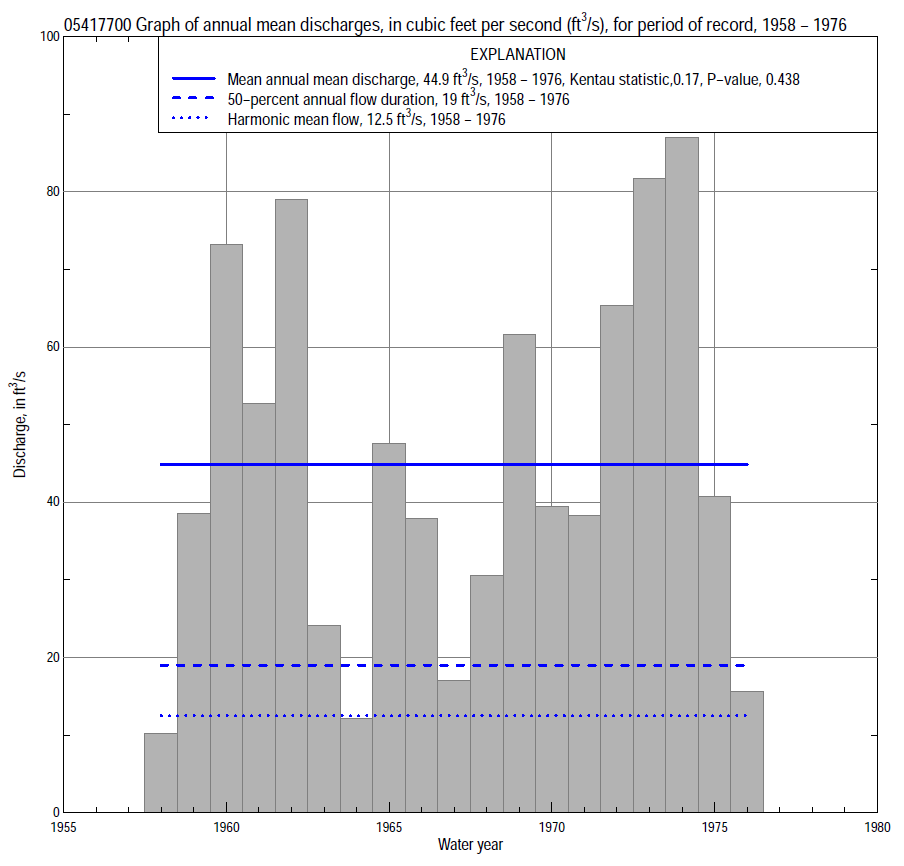 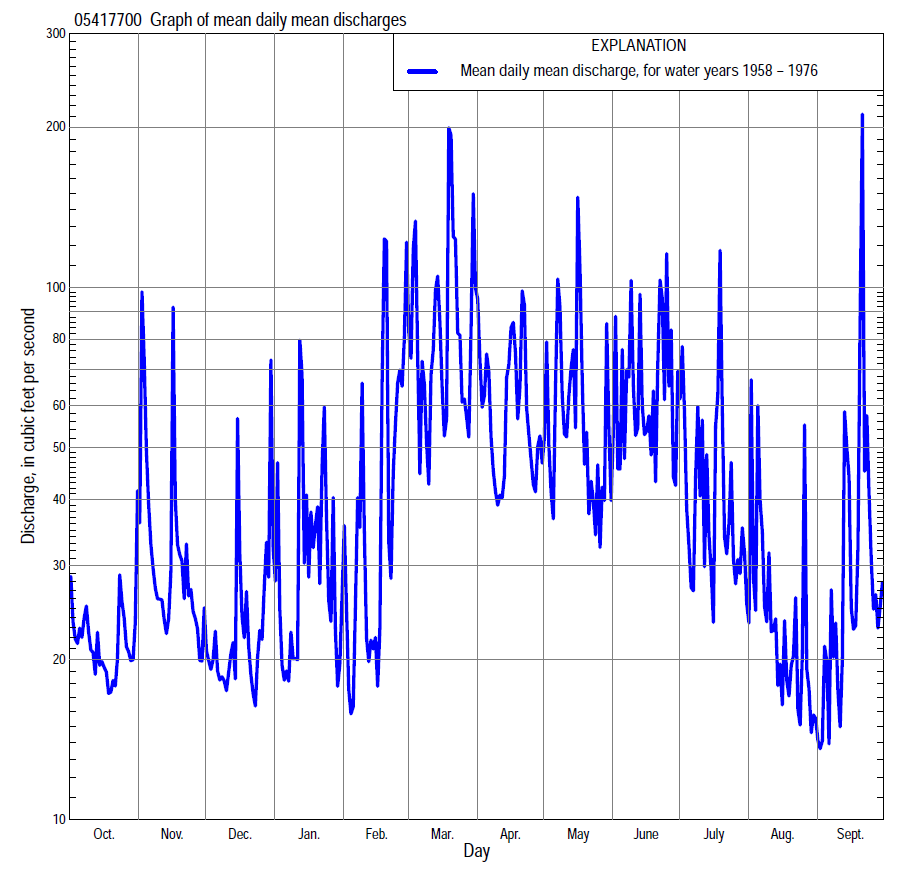 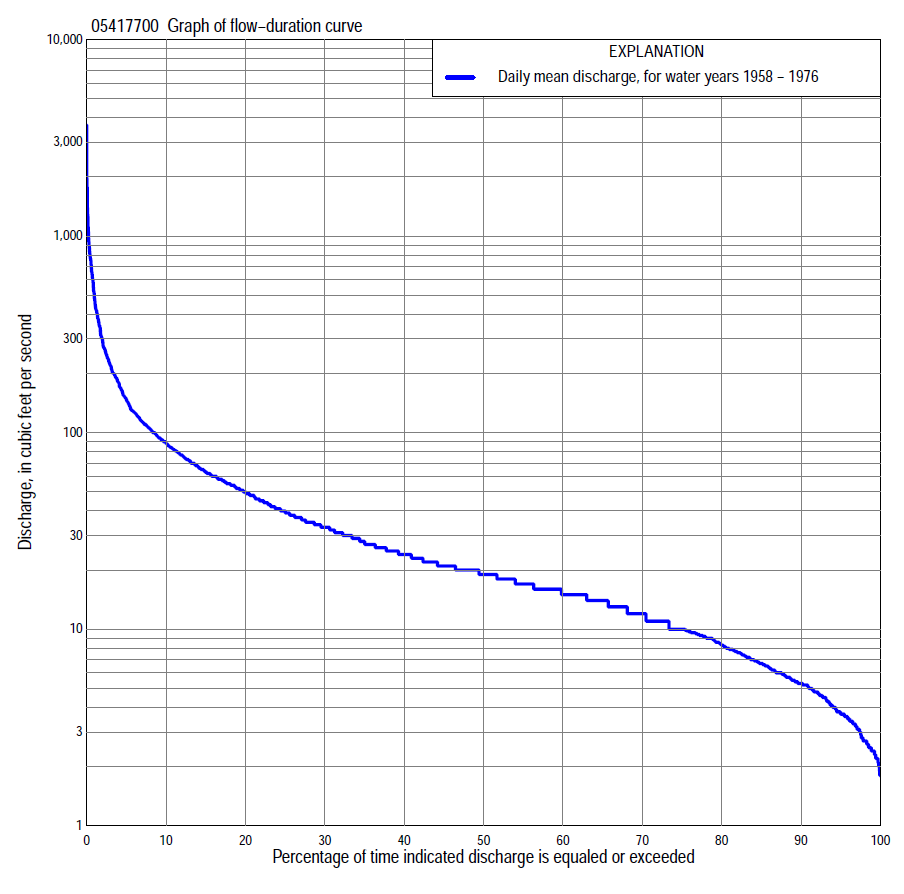 Statistics Based on the Entire Streamflow Period of Record05417700 Monthly and annual flow durations, based on 1958–76 period of record (19 years)05417700 Monthly and annual flow durations, based on 1958–76 period of record (19 years)05417700 Monthly and annual flow durations, based on 1958–76 period of record (19 years)05417700 Monthly and annual flow durations, based on 1958–76 period of record (19 years)05417700 Monthly and annual flow durations, based on 1958–76 period of record (19 years)05417700 Monthly and annual flow durations, based on 1958–76 period of record (19 years)05417700 Monthly and annual flow durations, based on 1958–76 period of record (19 years)05417700 Monthly and annual flow durations, based on 1958–76 period of record (19 years)05417700 Monthly and annual flow durations, based on 1958–76 period of record (19 years)05417700 Monthly and annual flow durations, based on 1958–76 period of record (19 years)05417700 Monthly and annual flow durations, based on 1958–76 period of record (19 years)05417700 Monthly and annual flow durations, based on 1958–76 period of record (19 years)05417700 Monthly and annual flow durations, based on 1958–76 period of record (19 years)05417700 Monthly and annual flow durations, based on 1958–76 period of record (19 years)Percentage of days discharge equaled or exceededDischarge (cubic feet per second)Discharge (cubic feet per second)Discharge (cubic feet per second)Discharge (cubic feet per second)Discharge (cubic feet per second)Annual flow durationsAnnual flow durationsPercentage of days discharge equaled or exceededOctNovDecJanFebMarAprMayJuneJulyAugSeptAnnualKentau statisticP-value992.22.71.92.12.27.9104.95.73.83.12.22.40.1810.289982.52.72.22.32.48.1125.95.94.53.32.42.70.1810.289952.83.52.82.72.79.3138.17.25.23.63.13.70.1640.343903.74.63.63.65.3   1215 119.05.84.93.85.30.1750.307854.65.34.64.56.2   1517 139.66.56.54.86.70.1930.260805.26.26.05.27.0   1718 14  117.97.25.88.30.1990.246756.58.97.46.09.0   1920 15  139.57.96.6           100.1870.276707.6119.27.0  10   2122 17  15  119.37.4           120.2160.206659.314  108.4  12   2324 19  18  14109.2           140.2220.19560  1315  129.8  13   2527 20  21  1511  10           150.2160.20755  1516  14  11  15   2731 22  24  1612  12           170.1990.24750  1617  15  12  17   3134 26  29  1813  14           190.1870.27745  1819  17  15  20   3937 30  34  2015  15           210.1870.27740  2020  19  18  22   4944 34  38  2416  15           240.1750.31035  2121  21  22  25   5851 41  48  2819  16           280.1640.34430  2425  24  26  27   6858 48  56  3421  18           330.1700.32725  2734  27  30  32   8564 59  70  4123  22           400.1640.34520  3142  31  35  3710477 72  82  5026  31           500.1700.32715  3956  37  43  4613498 92   104  6233  40           630.1750.30910  4870  44  60  80206125  126129  8641  54           880.1750.310  5  62 106  63100150354201  20221812465  89         1480.1110.529  2  90 173104200250600319  348477290 145200         2930.0530.780  1109 258152380550877428  520 745581 210353         4800.0760.67505417700 Annual exceedance probability of instantaneous peak discharges, in cubic feet per second (ft3/s), based on the Weighted Independent Estimates method,05417700 Annual exceedance probability of instantaneous peak discharges, in cubic feet per second (ft3/s), based on the Weighted Independent Estimates method,05417700 Annual exceedance probability of instantaneous peak discharges, in cubic feet per second (ft3/s), based on the Weighted Independent Estimates method,05417700 Annual exceedance probability of instantaneous peak discharges, in cubic feet per second (ft3/s), based on the Weighted Independent Estimates method,05417700 Annual exceedance probability of instantaneous peak discharges, in cubic feet per second (ft3/s), based on the Weighted Independent Estimates method,Annual exceed-ance probabilityRecur-rence interval (years)Discharge (ft3/s)95-percent lower confi-dence interval (ft3/s)95-percent upper confi-dence interval (ft3/s)0.50021,7201,2702,3200.20052,9902,2803,9300.100104,0903,1205,3500.040255,7204,3207,5800.020506,8405,0409,2800.0101007,9405,66011,1000.0052009,6706,63014,1000.00250010,6006,92016,300and based on the expected moments algorithm/multiple Grubbs-Beck analysis computed using a historical period length of 19 years (1958–1976)and based on the expected moments algorithm/multiple Grubbs-Beck analysis computed using a historical period length of 19 years (1958–1976)and based on the expected moments algorithm/multiple Grubbs-Beck analysis computed using a historical period length of 19 years (1958–1976)and based on the expected moments algorithm/multiple Grubbs-Beck analysis computed using a historical period length of 19 years (1958–1976)and based on the expected moments algorithm/multiple Grubbs-Beck analysis computed using a historical period length of 19 years (1958–1976)0.50021,7101,1802,3500.20052,9602,1604,3700.100103,8702,8106,2900.040255,0503,5609,5800.020505,9404,07012,7000.0101006,8404,51016,5000.0052007,7404,89021,1000.0025008,9505,33028,700Kentau statisticKentau statistic-0.053P-valueP-value0.780Begin yearBegin year1958End yearEnd year1976Number of peaksNumber of peaks1905417700 Annual exceedance probability of high discharges, based on 1958–76 period of record (19 years)05417700 Annual exceedance probability of high discharges, based on 1958–76 period of record (19 years)05417700 Annual exceedance probability of high discharges, based on 1958–76 period of record (19 years)05417700 Annual exceedance probability of high discharges, based on 1958–76 period of record (19 years)05417700 Annual exceedance probability of high discharges, based on 1958–76 period of record (19 years)05417700 Annual exceedance probability of high discharges, based on 1958–76 period of record (19 years)05417700 Annual exceedance probability of high discharges, based on 1958–76 period of record (19 years)Annual exceedance probabilityRecur-rence interval (years)Maximum average discharge (ft3/s) for indicated number of consecutive daysMaximum average discharge (ft3/s) for indicated number of consecutive daysMaximum average discharge (ft3/s) for indicated number of consecutive daysMaximum average discharge (ft3/s) for indicated number of consecutive daysMaximum average discharge (ft3/s) for indicated number of consecutive daysAnnual exceedance probabilityRecur-rence interval (years)13715300.9901.01105774026150.9501.052271447852330.9001.1132919811072480.8001.25497286161105730.50029885503162011460.20051,7309925673472560.100      102,2101,3207474443260.040252,7801,7509785614070.020503,1702,0901,1506454610.010    1003,5302,4301,3207235110.005    2003,8602,7701,4907975550.002    5004,2603,2301,710890608Kentau statisticKentau statistic0.0410.0760.1460.1580.193P-valueP-value0.8340.6750.4010.3630.26305417700 Annual nonexceedance probability of low discharges, based on April 1958 to March 1976 period of record (18 years)05417700 Annual nonexceedance probability of low discharges, based on April 1958 to March 1976 period of record (18 years)05417700 Annual nonexceedance probability of low discharges, based on April 1958 to March 1976 period of record (18 years)05417700 Annual nonexceedance probability of low discharges, based on April 1958 to March 1976 period of record (18 years)05417700 Annual nonexceedance probability of low discharges, based on April 1958 to March 1976 period of record (18 years)05417700 Annual nonexceedance probability of low discharges, based on April 1958 to March 1976 period of record (18 years)05417700 Annual nonexceedance probability of low discharges, based on April 1958 to March 1976 period of record (18 years)05417700 Annual nonexceedance probability of low discharges, based on April 1958 to March 1976 period of record (18 years)05417700 Annual nonexceedance probability of low discharges, based on April 1958 to March 1976 period of record (18 years)Annual nonexceed-ance probabilityRecur-rence interval (years)Minimum average discharge (cubic feet per second)                                                                                    for indicated number of consecutive daysMinimum average discharge (cubic feet per second)                                                                                    for indicated number of consecutive daysMinimum average discharge (cubic feet per second)                                                                                    for indicated number of consecutive daysMinimum average discharge (cubic feet per second)                                                                                    for indicated number of consecutive daysMinimum average discharge (cubic feet per second)                                                                                    for indicated number of consecutive daysMinimum average discharge (cubic feet per second)                                                                                    for indicated number of consecutive daysMinimum average discharge (cubic feet per second)                                                                                    for indicated number of consecutive daysMinimum average discharge (cubic feet per second)                                                                                    for indicated number of consecutive daysMinimum average discharge (cubic feet per second)                                                                                    for indicated number of consecutive daysAnnual nonexceed-ance probabilityRecur-rence interval (years)137143060901201830.01  1001.31.41.51.61.71.92.02.02.10.02    501.51.61.81.92.12.32.52.62.80.05    201.92.02.22.42.73.23.53.64.30.10    102.32.42.83.03.54.24.75.06.20.20      52.93.13.64.04.75.86.67.39.40.50      24.85.16.06.58.1101214190.801.258.28.89.81113182226360.901.11             11 12131417232935480.961.04             15 17171822303847640.981.02             19 20212225364556770.991.01             22 2324262941536689Kentau statisticKentau statistic0.2090.2030.1830.2090.1630.1370.1110.1240.098P-valueP-value0.2400.2560.3060.2400.3630.4490.5440.4950.59605417700 Annual nonexceedance probability of seasonal low discharges, based on October 1957 to September 1976 period of record (19 years)05417700 Annual nonexceedance probability of seasonal low discharges, based on October 1957 to September 1976 period of record (19 years)05417700 Annual nonexceedance probability of seasonal low discharges, based on October 1957 to September 1976 period of record (19 years)05417700 Annual nonexceedance probability of seasonal low discharges, based on October 1957 to September 1976 period of record (19 years)05417700 Annual nonexceedance probability of seasonal low discharges, based on October 1957 to September 1976 period of record (19 years)05417700 Annual nonexceedance probability of seasonal low discharges, based on October 1957 to September 1976 period of record (19 years)05417700 Annual nonexceedance probability of seasonal low discharges, based on October 1957 to September 1976 period of record (19 years)05417700 Annual nonexceedance probability of seasonal low discharges, based on October 1957 to September 1976 period of record (19 years)05417700 Annual nonexceedance probability of seasonal low discharges, based on October 1957 to September 1976 period of record (19 years)05417700 Annual nonexceedance probability of seasonal low discharges, based on October 1957 to September 1976 period of record (19 years)05417700 Annual nonexceedance probability of seasonal low discharges, based on October 1957 to September 1976 period of record (19 years)Annual nonexceed-ance probabilityRecur-rence interval (years)Minimum average discharge (cubic feet per second)                                                                          for indicated number of consecutive daysMinimum average discharge (cubic feet per second)                                                                          for indicated number of consecutive daysMinimum average discharge (cubic feet per second)                                                                          for indicated number of consecutive daysMinimum average discharge (cubic feet per second)                                                                          for indicated number of consecutive daysMinimum average discharge (cubic feet per second)                                                                          for indicated number of consecutive daysMinimum average discharge (cubic feet per second)                                                                          for indicated number of consecutive daysMinimum average discharge (cubic feet per second)                                                                          for indicated number of consecutive daysMinimum average discharge (cubic feet per second)                                                                          for indicated number of consecutive daysMinimum average discharge (cubic feet per second)                                                                          for indicated number of consecutive daysAnnual nonexceed-ance probabilityRecur-rence interval (years)171430171430January-February-MarchJanuary-February-MarchJanuary-February-MarchJanuary-February-MarchApril-May-JuneApril-May-JuneApril-May-JuneApril-May-June0.01   1001.11.31.41.52.62.93.64.70.02     501.41.61.72.03.23.54.25.40.05     201.82.22.42.94.24.75.36.90.10    102.42.93.24.05.36.06.78.70.20       53.34.14.75.97.28.29.1120.50       26.07.79.1  131315   17220.801.25           1114  17  272429   35440.901.11           1520  23  413341   52670.961.04           2128  31  634660   82 1060.981.02           2635  38  825877 111 1460.991.01           3143  451057196 148 196Kentau statisticKentau statistic0.1700.1520.1460.2050.2280.2510.2750.181P-valueP-value0.3270.3810.4010.2340.1840.1420.1080.294July-August-SeptemberJuly-August-SeptemberJuly-August-SeptemberJuly-August-SeptemberOctober-November-DecemberOctober-November-DecemberOctober-November-DecemberOctober-November-December0.01   1001.61.81.92.21.11.01.11.40.02     501.92.22.32.61.41.41.51.90.05     202.52.93.03.42.02.12.32.80.10     103.13.63.84.42.83.03.33.90.20       54.14.74.95.94.04.55.05.80.50       26.87.68.1  107.79.2   10120.801.25           11 12  13  17141719220.901.11           14 15  16  22182425300.961.04           18 19  20  28233233410.981.02           22 22  23  34273840490.991.01           25 25  26  3932454658Kentau statisticKentau statistic0.1290.1930.1700.0760.2340.1930.2050.193P-valueP-value0.4620.2630.3270.6750.1720.2630.2340.263